T.C.GİRESUN ÜNİVERSİTESİYABANCI DİLLER YÜKSEKOKULU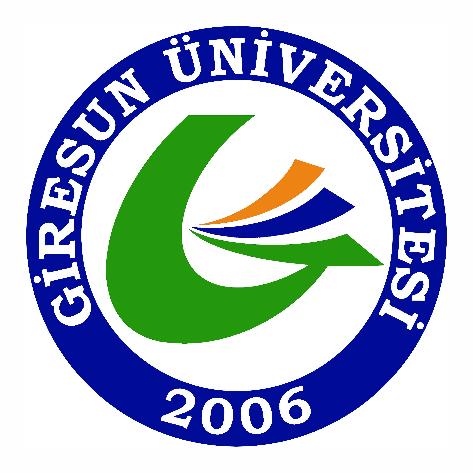 FAALİYET RAPORU2019İÇİNDEKİLERI.GENEL BİLGİLER	3A. MİSYON VE VİZYON 	31. MİSYON 	32. VİZYON 	3B. YETKİ, GÖREV VE SORUMLULUKLAR	41. YETKİ 	42. GÖREV 	43. SORUMLULUK 	4C. İDAREYE İLİŞKİN BİLGİLER 	51.FİZİKSEL YAPI 	82.ÖRGÜT YAPISI 	93.BİLGİ VE TEKNOLOJİK KAYNAKLAR	114.İNSAN KAYNAKLARI	125.SUNULAN HİZMETLER	166.YÖNETİM VE İÇ KONTROL SİSTEMİ	16D. DİĞER HUSULAR	16II. AMAÇ VE HEDEFLER	17A.İDARENİN AMAÇ VE HEDEFLERİ	17B.TEMEL POLİTİKALAR VE ÖNCELİKLER	17C.DİĞER HUSUSLAR	17III.FAALİYETLERE İLİŞKİN BİLGİ VE DEĞERLENDİRMELER	18A. MALİ BİLGİLER	181. BÜTÇE UYGULAMA SONUÇLARI	182.TEMEL BİLGİ TABLOLARINA İLİŞKİN AÇIKLAMALAR	18 3.MALİ DENETİM SONUÇLARI	184. DİĞER HUSUSLAR 	18 B. PERFORMANS BİLGİLERİ	191.FAALİYET VE PROJE BİLGİLERİ	192.PERFORMANS SONUÇLARI TABLOSU	193.PERFORMANS SONUÇLARININ DEĞERLENDİRİLMESİ	194. PERFORMANS BİLGİ SİSTEMİNİN DEĞERLENDİRİLMESİ	195. DİĞER HUSUSLAR	20IV.KURUMSAL KABİLİYET VE KAPASİTENİN DEĞERLENDİRİLMESİ	20A.ÜSTÜNLÜKLER	20B.ZAYIFLIKLAR	20 C.DEĞERLENDİRME	21V. ÖNERİ VE TEDBİRLER	21GİRESUN ÜNİVERSİTESİ YABANCI DİLLER YÜKSEKOKULUTANITIMIGENEL BİLGİLERMisyon ve Vizyon1-Misyon  Kendisine Yabancı Diller Bölümü/Yabancı Diller Anabilim Dalı arasındaki koordinasyonu sağlayarak ve bu bölümde sürdürülen çalışmaları denetleyerek, öğrenim dili tamamen ve kısmen İngilizce olan bölüm/programlara gelmiş olan öğrencilerin bölümlerinde verilen dersleri bu dilde takip edebilmeleri, kendi akademik alanlarında çeşitli kaynaklara ulaşıp bunları verimli bir biçimde kullanabilmeleri, bilgi alış verişi yapabilmeleri ve bu dili gelecekteki iş yaşamlarında etkin bir biçimde kullanabilmeleri için gerekli olan okuma, dinleme, konuşma ve yazma gibi bilgi ve becerileri kazandırıp geliştirmelerine katkıda bulunmak, mümkün olduğu kadar öğrencilerin bunları başka yabancı dillerde de yapabilmelerini sağlamak, bu amaçları gerçekleştirirken öğrencilerin bilgili, kültürlü, ahlaki değerleri olan, yapıcı, yaratıcı, özgün, yeniliklere açık biçimde yetişmelerini sağlayacak yüksek standartlarda eğitim ve öğretim vermek, kurum/kuruluşlara ve kamuya başta İngilizce olmak üzere çeşitli düzeylerde yabancı dil dersleri vererek sunduğu hizmeti toplumun çeşitli katmanlarına ulaştırıp, toplumda yabancı dil eğitim/öğreniminin kalitesine katkıda bulunmaktır. 2-VizyonFiziki ve teknik alt yapısı ile yabancı dil öğretiminde en güncel yaklaşımların, en etkili yöntemlerin, tekniklerin ve ekipmanların kullanıldığı; öğretim elemanlarının mesleki gelişimlerine ve öğrencilerin sosyal gelişimlerine olanak sağlayan bir eğitim ortamı yaratmak, Üniversitemizin genel vizyonuna ve çağdaş uluslararası niteliklere uygun biçimde öğrencilerin gerek devam edecekleri bölümlerde, gerek yaşamın farklı alanlarında kullanacakları yabancı dil bilgisini daha kolay ve kalıcı şekilde öğrenmeleri için interaktif öğretme metotları geliştirmek, Avrupa Konseyinin “Yabancı Diller Öğrenimi-Öğretimi Ortak Ölçütleri” çerçevesinde, yabancı dil(ler) öğretimi vererek öğrencilerin hem bilimsel çalışma alanlarında hem de iş hayatlarında ihtiyaç duyacakları dil becerilerini kazandırmak, öğrencilerin yabancı dil öğrenim süreçlerinde kendine güvenen, sorumlu ve bağımsız öğrenen bireyler olmalarını sağlamak, Böylelikle Yüksekokulumuzun öğrenciler tarafından öncelikli tercih edilen bir birim olmasını sağlayarak ülkenin eğitim düzeyi yüksek Yabancı Diller Yüksekokullarından birisi olmaktır.B-Yetki, Görev ve Sorumluluklar1-YetkiYüksekokulumuzun Müdürü Prof.Dr.Dr.Yusuf ŞAHİN’dir. Yüksekokul Yönetim Kurulumuz, Prof. Dr. Mustafa ŞANAL (Eğitim Fakültesi Öğretim Üyesi) Prof.Dr. Bahar BİGİN SÖKMEN (Fen Edebiyat Fakültesi Öğretim Üyesi), Doç. Dr. Eren BAŞ (Fen-Edebiyat Fakültesi Öğretim Üyesi), Öğr.Gör.Yasin BİÇER (Yabancı Diller Yüksekokulu Müdür Yardımcısı), Öğr.Gör. Koray ŞAHİN (Yabancı Diller Yüksekokulu Müdür Yardımcısı ) Raportör Aytül Okşan YAYLI (Yüksekokul Sekreteri)Öğrencilerin sınıf, akademik ve idari personelin çalışma ortamlarının oluşturulması,  akademik takvimin, haftalık ders programlarının hazırlanması; istihdam edilecek akademik personelin ilan aşamasından atanmalarına kadar yapılması gereken çeşitli işlemler; açılması planlanan bölümler ile bu bölümlere alınacak öğrenci kontenjan önerileri; Akademik, İdari personel ve öğrenciler ile ilgili işlemler;2-Görev2547 Sayılı Yükseköğretim Kanunu ile 657 Sayılı Devlet Memurları Kanunu hükümlerinden kaynaklanan akademik ve idari personelin özlük hakları ile birimlerin işleyişini sağlayan iç görevlendirmeler; faaliyete geçirilmiş olan bölümlere 2547 sayılı Kanunun 21.maddesi uyarınca Bölüm Başkanı atamak,  Rektörlük aracılığı ile diğer kamu veya özel kurum ve kuruluşlar arasında yapılacak işlemlerin memurlar tarafından yapılmasını sağlamak için “Yükseköğretim Üst Kuruluşları ile Yükseköğretim Kurumlarının İdari Teşkilatı Hakkında Kanun Hükmünde 124 Sayılı Kararnamenin 38. maddesi uyarınca oluşturulması gereken personel, öğrenci işleri, evrak kayıt, ayniyat, tahakkuk, satın alma, sınav ve sekreterlik bürolarındaki işlevler; 2547 sayılı kanunun 51 ve 52. maddeleri uyarınca da personel atanması talebi ve iş görevlendirilmesi yapmak; 3-SorumlulukYüksekokul bütçesinin her yıl için çıkarılan Bütçe Kanunu hükümleri çerçevesinde etkili ve verimli olarak harcamaların gerçekleştirilmesini sağlamak ve bu konuda 5018 sayılı Kamu Mali Yönetimi ve Kontrol Kanunu’nun 31. maddesi uyarınca harcama yetkilisi olması sebebiyle de Yüksekokul Müdürlüğü sorumluluk taşımaktadır.C-İdareye İlişkin Bilgilerİdareye ilişkin bilgiler ek tablolarda gösterilmiştir.FİZİKSEL YAPITABLO 1	TABLO 2 (1/3)TABLO 2 (2/3)2-Örgüt YapısıYüksekokulumuzun kuruluşu ile birlikte teşkilatlandırılmasına başlanılmıştır. Bünyesinde aktif olarak Yabancı Diller Bölümü/Yabancı Diller Anabilim Dalı ile faaliyetini sürdürmektedir. İlgili bölüm başkanlığı ve anabilim dalı başkanlığının idari yazışmaları mevcut idari büroda görev yapan personeller tarafından yürütülmektedir. Akademik personel alımları ihtiyaç duyulduğu takdirde değerlendirilmektedir.Giresun Üniversitesi Yabancı Diller Yüksekokulu, halen Uygulamalı İngilizce ve Çevirmenlik Bölümü ile İngiliz Dili ve Edebiyatı Bölümleri için zorunlu; İşletme Bölümü/Siyaset Bilimi ve Kamu Yönetimi/İktisat ile Şebinkarahisar Teknik Bilimler ve Sosyal Bilimler Meslek Yüksekokullarında bulunan bölümlerin ise isteğe bağlı hazırlık programlarının eğitimini yürütmektedir.Teşkilat Şeması31.12.2019 tarihi itibariyle, kadrolu (2 öğretim görevlisi kadrolu olup, 13/b-4 ile başka birimde görevli, 1 öğretim görevlisi kadrosu başka birimde olup, 13/b-4 ile Yüksekokulumuzda görevli) toplam 14 Öğretim Görevlisi, 1 Profesör ile Yüksekokulumuzda 15 Akademik Personel görev yapmaktadır. İdari hizmet, 1 Yüksekokul Sekreteri, 1Şef, 1 Tekniker ile (1 şef 13/b-4 ile başka birimde görevli) yürütülmektedir. Yüksekokulumuzun bürolarının ve dersliklerinin temizliği 1 şirket elemanları tarafından yapılmaktadır. Yüksekokulumuza 2020 yılı akademik ve idari personel kadrolarının tahsis edilmesi planlanmaktadır.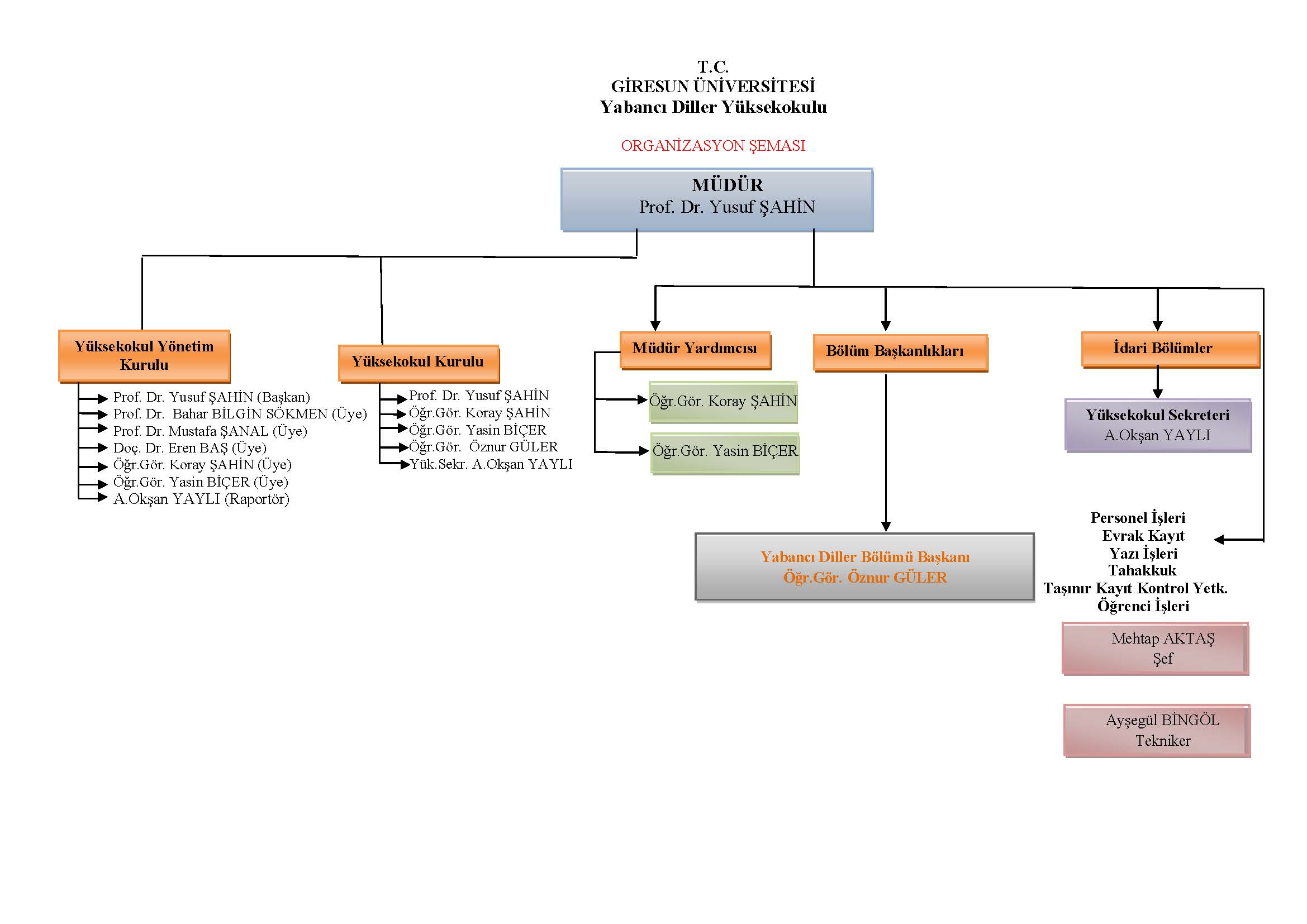 3-Bilgi ve Teknolojik KaynaklarTABLO 3 4- İnsan Kaynakları4.1- Akademik Personel           4.1.1 (Tablo 4)1- Kadrolu bir Öğretim Görevlisi Bulancak Kadir Karabaş UBYO’da 13/b-4 ile görevli2- Kadrolu bir Öğretim Görevlisi Mühendislik Fakültesi’nde  13/b-4 ile görevli3-Kadrosu Eğitim Fakültesinde olup, Yüksekokulumuzda 13/b-4 ile görevli bir Öğretim Görevlisi bulunmaktadır.4.1.2 (Tablo5)4.1.3 (Tablo 6)4.2- İdari Personel  4.2.1 (Tablo 7)4.2.2 (Tablo 8)4.2.3 (Tablo 9)4.2.4 (Tablo 10)4.2.5 (Tablo 11)5- Sunulan Hizmetler Öğrencilerimiz kütüphane hizmetini Üniversitemiz Merkez Kütüphanesinden karşılamaktadır. Yemek ihtiyaçlarını üniversitemiz Güre mevkiinde bulunan Üniversitemiz merkez yemekhaneden ve kafeteryadan gidermektedirler. Öğrencilerimiz üniversitemizde kurulu öğrenci toplulukları tarafından düzenlenen tiyatro, müzik, dans ve diğer sportif faaliyetlere katılmaktadırlar.6-Yönetim ve İç Kontrol SistemiYüksekokulda yürütülmekte olan hizmetlerin işleyiş aşamasında bütçesinde yer alan harcamaların sağlıklı bir şekilde yürütülmesi sağlanmaktadır. Müdürlük mevcut personelin sevk ve idaresini, Müdür yardımcılığı ve Yüksekokul Sekreterliği aracılığı ile verimli ve etkin olarak yapılabilmesi için personelin yönlendirilmesi, yüksekokul içinde veya dışında iş ile işlemlerin mali saydamlık, hesap verme sorumluluğu ilkeleri doğrultusunda hesap verilebilirlik düşüncesi içerisinde yürütülmesi konusunda personelin duyarlı olması için gerekli çalışmaların yapılması sağlanmaktadır.D- Diğer HususlarYüksekokul bütçesinde bulunan ödeneklerin harcamasının gerçekleştirilmesi sırasında ön mali kontrol yapılmasına özen gösterildikten sonra alım ve ödeme işlemleri gerçekleştirilir. Bu belge ve bilgiler iç ve dış kontrollere hazır tutulmaktadır. Rektörlüğümüz ve yüksekokul bütçesinden alınan demirbaş sayılan malzemeler ile verilen sarf malzemeler kayıt altına alınmaktadır. Yüksekokulun çeşitli gelir sayılabilecek bir geliri şu anda mevcut değildir.AMAÇ VE HEDEFLERA-idarenin Amaç Ve HedefleriGiresun Üniversitesi Yabancı Diller Yüksekokulu, yabancı dil alanında insanlığa yararlı, katılımcı, paylaşımcı, toplumsal değerlere saygılı öğrenciler yetiştirmeyi ve onların bilgi ve beceri düzeylerini yükseltmeyi amaçlamaktadır.- Ekip çalışmasını ön planda tutan, katılımcı, paylaşımcı, şeffaf bir yönetime sahip; - Giresun İlimiz ve bölgemiz başta olmak üzere ülkemizin sorunlarını çözmeye yönelik analiz yapan, proje geliştiren, üniversite ile toplum ve uluslararası üniversiteler arasındaki etkileşimi sağlamada öncü; -Evrensel değerlere saygılı, toplam kalite yönetimi ilkelerini benimsemiş, sürekli gelişen;- Teknolojik yenilikleri öğrenme ortamına taşıyarak uluslararası standartlara eşdeğer yabancı dil eğitimi veren bir yüksekokul olmaktır.  B-Temel Politikalar ve Öncelikler		Yüksekokulumuz,  bünyesindeki bölümlerin öğrenci kalitesini hızla artıran ve buna paralel olarak da eğitim, araştırma ve geliştirme etkinliklerinin kalitesine öncelik veren büyümeyi hedeflemektedir.Öğrencilerimizin, gelecek yıllarda da ERASMUS programı çerçevesinde Avrupa Birliği’ne dahil ülkelerin üniversitelerinde eğitim almalarını sağlamak,Yabancı dil eğitiminde Türkiye’nin önde gelen yüksekokullarından biri olmak,Üniversite bünyesinde İngilizce haricinde farklı yabancı dillerin de seçmeli/zorunlu ders olarak okutulmasını sağlamak, böylelikle öğrencilerimizin dünyada geçerliliği olan yabancı dillerden en az ikisini öğrenmeleri için gerekli ortamı temin etmek Yüksekokulumuz temel politikalarını ve önceliklerini oluşturmaktadır. C-Diğer HususlarYüksekokul yönetimi öğrenci, akademik ve idari personellerin beklentilerinin belirlenmesi çalışmalarını öncelikle tamamlamak ve gelişimini bu bulguları değerlendirerek saptamak anlayışı içerisindedir.FAALİYETLERE İLİŞKİN BİLGİ VE DEĞERLENDİRMELERMALİ BİLGİLER BÜTÇE UYGULAMA SONUÇLARIYüksekokulumuzun 2019 Mali Yılı Bütçe ödeneği ve yılsonu itibariyle gerçekleştirmelerimiz detay bazında aşağıda ye alan EK-1 tablosunda gösterilmiştir.EK-1:2.    TEMEL MALİ TABLOLARA İLİŞKİN AÇIKLAMALAR2012 -2013 Eğitim Öğretim yılında faaliyete başlayan Yüksekokulumuzun, 2019 yılında da cari transferler ve sermaye giderleri gibi kaynaklara ilişkin açık olan bütçe kalemi bulunmadığından bu kaynakların kullanımına ait veriler de bulunmamaktadır.MALİ DENETİM SONUÇLARIYüksekokulumuzda 2019 yılına ait iç denetim yapılmamıştır. Ancak dış mali denetime ilişkin çalışmalar birimimiz de dahil olmak üzere tüm birimlere Sayıştaycılar tarafından denetimler gerçekleştirilmiştir.DİĞER HUSUSLARYüksekokulumuz yönetimi, eğitim öğretim gören öğrenci, akademik ve idari personelin beklentilerinin belirlenmesi çalışmasını tamamlamak ve neticesinde elde edilen veriler değerlendirilerek beklentiler doğrultusunda mevcut olan bütçemizin iyileştirilmesi için çalışmalara devam edecektir.PERFORMANS BİLGİLERİFAALİYET VE PROJE BİLGİLER 1.1 2012 yılında Eğitim-Öğretimde faaliyete geçen yüksekokulumuzda 2019 yılında herhangi bir çalışma gerçekleştirmemiştir.1.2Yüksekokulumuz Akademik/İdari Personelin Katıldığı Diğer Kuruluş ve Diğer Üniversiteler tarafından Düzenlenen Toplantılar1.3Yayınlarla İlgili Faaliyet BilgileriYüksekokulumuzun 2019 yılında indekslere giren hakemli dergilerde yapılan yayınları Uluslararası Makale  		: 1Ulusal Makale			:Uluslararası Bildiri		: 1Ulusal Bildiri			:Kitap				: Kitap Bölümü	 (Uluslararası)	:Kitap Atıfları			: 6PERFORMANS SONUÇLARI TABLOSUÖğretim elamanlarımız tarafından Güz ve Bahar Yarıyılında yürütülen derslerle ilgili değerlendirme formları hazırlanarak, ilgili daire başkanlıklarına ve eğitim öğretim yapan akademik birimlere sunulmuştur.PERFORMANS SONUÇLARININ DEĞERLENDİRİLMESİYüksekokulumuzun öğretim görevlileri tarafından yürütülen derslerde başarı oranı % 50 ile % 75 arasında değişmektedir. Bu başarı oranının arttırılması için gerek eğitsel gerek teknolojik yeniliklerden faydalanılarak eğitim öğretimde yeniliklere gidilmektedir. PERFORMANS BİLGİ SİSTEMİNİN DEĞERLENDİRİLMESİMevcut performans bilgi sistemi bulunmamaktadır. Oluşturulması hususunda çalışmalar başlatılmış olup, hedeflenen eğitim düzeyi ve başarının ölçülmesinde yeterli seviyeye ulaşılacaktır.DİĞER HUSUSLAR2012 yılında eğitim-öğretime başlayan yüksekokulumuzun performansa dayalı faaliyetlerinde kurumsallaşma yolundaki özverili çalışmaları devam etmektedir.KURUMSAL KABİLİYET VE KAPASİTENİN DEĞERLENDİRİLMESİ	A-ÜstünlüklerEğitim öğretim plan ve programları hazırlanırken Avrupa Konseyi tarafından belirtilen kriterlere uyumlu davranılması,Öğretim elemanlarının üst düzey bir koordinasyonla çalışmaları ve bu durumun eğitim öğretim faaliyetlerine olumlu yansıması,Eğitim ve öğretim faaliyetlerinde teknolojik imkânlardan etkili olarak yararlanılması,Eğitim öğretim faaliyetlerinin Avrupa Konseyi Avrupa Dilleri Öğretimi Ortak Çerçeve Programı (CEFR)kapsamında Üniversitemiz farklı birimlerinde bulunan Zorunlu/İsteğe Bağlı İngilizce Hazırlık Programları için ortak olarak planlanması ve Öğretim elemanlarımızın üniversitemiz farklı birimlerinde okutulan yabancı dil derslerinde bu standartlara uygun planlama ve eğitim öğretim faaliyetlerini gerçekleştirmesi,Daha önce ilçelerdeki birimlerde zorunlu yabancı dil dersleri Uzaktan Eğitim yoluyla yüksekokulumuz personeli tarafından verilmeye başlanmıştı. Bu duruma ek olarak merkez yerleşkedeki bazı birimlerde de zorunlu yabancı dil dersleri Uzaktan eğitim sistemine dahil edilmesiyle bu derslerde program ve eğitim öğretim faaliyetleri açısından belirli bir standardın yakalanması.B-ZayıflıklarÇeşitli konularda yapılması düşünülen konferans, sempozyum gibi akademik etkinliklerin düzenlenmesinde gerekli kaynakların temininde sorunlar yaşanması,Sanatsal, sosyal, kültürel ve sportif etkinliklerin gereken sayının altında olması ve bu etkinliklere katılımın yeterli düzeyde olmaması,Öğrencilerin faydalanabilecekleri bilişim sistemlerinin henüz kurulamamış olması ve bu sebeple öğrencilerin internet tabanlı dil öğretim/öğrenim kaynaklarından yeterli düzeyde yararlanamamaları, Okulumuzda İngilizce dışındaki Almanca, Çince, Rusça gibi uluslararası geçerliliği ve önemi olan ve öğrencilerimize mesleki ve sosyal hayatlarında önemli katkılar sağlayabilecek dillerin öğretiminin henüz yapılmaması, Okulumuzun kendine ait fiziki bir mekânının olmaması ve eğitim görülen sınıflardaki sıraların, sandalyelerin hareketli olmamasından dolayı, öğrenci-öğrenci/öğrenci-öğretim görevlisi etkileşimi verimli olamamaktadır.C-DeğerlendirmeYabancı dil derslerinde teknoloji kullanımının öğretim faaliyetlerinde önemli katkı sağladığı bilinmektedir. Öğretim elemanlarımız derslerde bu imkânları mümkün olduğunca kullanmaktadır. Bununla birlikte öğrencilerin çeşitli çevrimiçi etkinliklere ve sınıf içi uygulamalara katılımı için gerekli olan kablosuz internet altyapısının arzu edilen verimlilikte çalışmıyor olmasının eksikliği hissedilmektedir.D. Öneri ve Tedbirler2547 Sayılı Yükseköğretim Kanununun 5. Maddesinin (ı) bendinde belirtilen zorunlu yabancı dersleri üniversitemizin çoğu biriminde Uzaktan Eğitim yoluyla okutulmaya başlanmıştır. Bu birimlerde öğrencilerin anılan derslere katılımını kolaylaştırmak için internet erişimi ve ekipman kaynaklı sorunların giderilmesinin eğitim öğretim faaliyetlerini olumlu yönde etkileyeceği düşünülmektedir.FİZİKİKAYNAKLARFİZİKİKAYNAKLARFİZİKİKAYNAKLARFİZİKİKAYNAKLARAdetm2KapasiteİDARİBİNAOfis*101610Arşiv,Depo,TemizlikOdasıv.b-EĞİTİMALANIDerslik486344LaboratuvarAraştırma,Uygulama veÜretim TesisleriAraştırma,UygulamaveÜretim ÇiftlikleriDalyanSeraBahçeYayınOdasıStüdyoAnfiKütüphaneSeminerOdasıKonferansSalonuSOSYALALANLARKantin/KafeteryaKültürMerkeziSporAlanlarıAçıkKapalıYurtlarKreş/AnaokuluLojmanAlışverişveİşMrk.DükkânveİşyerleriYemekhaneLokalEğitimveDinlenmeTesisiKonukeviDİĞERÜniteTamirhaneAtölyeHangarAmbarOtelAçıkAlanlar(Bahçevb.gibibirimeaitolupkapalıAlanı dışındakalanyerler)SirkülasyonAlanı(Koridor,Merdiven,WCvb.gibi)(*): Bu bölüme yönetici, öğretim elemanları ve idari çalışanların ofis bilgileri toplam olarak yazılacaktır10160     10Birim Taşınır Mal ve Malzemeler ListesiAdet/ Takım/ÜniteMakineler Grubu* 	Tarım ve Ormancılık Makineleriİnşaat MakineleriAtölye Makineleriİş MakineleriMatbaa MakineleriPosta, Paketleme, Etiketleme, Ayırma, Sınıflandırma MakineleriDiğer MakinelerCihazlar ve Aletler Grubu** 	Tıbbi Laboratuvar Cihazları ve AletleriYangın Söndürme Cihazları ve AletleriUlaştırma– Haberleşme Cihazları ve AletleriIsıtıcı, Soğutucu ve Dondurucu Cihazları ve AletleriAydınlatma Cihazları ve AletleriÖlçüm, Tartı, Çizim Cihazları ve AletleriTemizleyici Cihazlar ve Aletler( Yıkama, temizleme, ütüleme)Sportif Cihazlar ve AletlerPişirici Cihazları ve AletlerEnerji Sağlayan Cihazlar ve Aletler ( Uydu, yansıtıcı, gözlem cihazları v.b.)Araştırma ve Üretim amaçlı Laboratuvar Cihazları ve AletleriEğitim Amaçlı Laboratuvar Cihazları ve AletleriBeslenme, Gıda ve Mutfak Cihazları ve AletleriDiğer Cihazlar ve Aletler GrubuGiyecek, Döşeme, Mobilya, Mefruşat, Malzemeler ve Diğer DemirbaşlarGrubuGiysiler ( koruyucu, temsil, tören, folklorik, gösteri v.b.)HalılarPerde, Bayrak ve Flamalar10Çadırlar ve TeferruatıMehter, Bando ve Boru TakımlarıMasalar, Bilgisayar Masaları 19Oturma Amaçlı Malzemeler,( Koltuk, Sandalye)54Yatma Amaçlı Malzemeler ( Yatak, minder  v.b )Sehpa, Etajer, Komedin v.b.15Panel ve ParavanlarDolaplar19Askılık, Vestiyer, Portmanto2*Makine:Herhangi bir enerji türünü başka bir enerjiye dönüştürmek, belli bir güçtenyararlanarak bir işi yapmak veya etki oluşturmak için çarklar, dişliler ve çeşitli parçalardan oluşan düzenekler bütünü.**Cihaz ve alet: Bir el işini veya mekanik bir işi gerçekleştirmek için özel olarak yapılmış gereç.nesne, bir makineyi oluşturan ve işlemesine yardım eden parçalardan her biri.1KasalarKova ve BidonlarNumaratörler ve Tarih DamgalarıMasa Takımları3Çanta ve BavullarTıbbi Amaçlı Mobilya ve MefruşatlarVantilatörVDD – VDCVideoTVKlimaBuzdolabıMühür2Resim, Tablo, Pano ÇerçeveAydınlatma Malzemeleri (Abajur, Masa Lambası v.b )Diğer Büro Demirbaşları (telefon ve yazıcı)Diğer Giyecek, Döşeme, Mobilya, Mefruşat, Malzemeler ve DiğerDemirbaşlar GrubuCanlı Demirbaşlar grubuKüçükbaş HayvanlarBüyükbaş HayvanlarKuşlar ve Kümes HayvanlarıSuda Yaşayan HayvanlarDiğer Canlı DemirbaşlarGüvenlik Demirbaşları GrubuAteşli SilahlarAteşsiz SilahlarElektronik Güvenlik sistemleriDiğer Güvenlik ekipmanıTarihi veya Sanat Değeri Olan Demirbaşlar GrubuEtnografik EserlerArkeolojik EserlerTabletlerMühür ve Mühür BaskılarıArşiv VesikalarıGeleneksel Türk SüslemeleriFosillerGüzel Sanat EserleriPara, Pul, Sikke ve MadalyonlarKitap, Belge, El Yazmaları ve Nadir EserlerDiğer Tarihi veya Sanat Değeri Olan Demirbaşlar GrubuEğitim GrubuÖğrenci SırasıÖğrenci SandalyeleriÖğretmen KürsüsüÖğretmen SandalyeleriYazı Tahtaları ve PanolarDerslik donanımlarıLaboratuvar TakımlarıDiğer Eğitim Demirbaşları Spor Amaçlı Kullanılan Malzemeler GrubuDoğa Sporlarında Kullanılan MalzemelerSalon Sporlarında Kullanılan MalzemelerSaha Sporlarında Kullanılan MalzemelerDiğer Spor Amaçlı Kullanılan MalzemelerMutfak GrubuMutfak Malzemeleri( Tepsi, Tabak, Çatal, Kaşık, Şiş, Tuzluk v.b.)Diğer Mutfak MalzemeleriDiğer Demirbaşlar GrubuBilgi ve Teknolojik KaynaklarBilgi ve Teknolojik KaynaklarBilgi ve Teknolojik KaynaklarBilgi ve Teknolojik KaynaklarCinsiAdetAdetAdetBaskı makinesiFotokopi makinesi111FaksTelefon  8  8  8TelsizFotoğraf Cihazlarıve AletleriSes, Gösteri, GörüntülemeMüzikCihazları ve Aletleri777Sunucular111Yazıcı ve Tarayıcılar666KesintisizGüç KaynaklarıBilgisayar çevre birimleri(DVD RW, USB Bellek v.b.)Kütüphane MobilyalarıKitap111Diğer Kütüphane DemirbaşlarıCiltli DergiGörsel ve İşitsel MateryalHarita, Plan ve Paftalarİdari amaçlıBilgisayarAkademisyenlereAyrılanBilgisayarÖğrencilereAyrılanBilgisayarDizüstü Bilgisayar-12-Masaüstü Bilgisayar2--Akademik PersonelAkademik PersonelAkademik PersonelAkademik PersonelAkademik PersonelAkademik PersonelKadroların DolulukOranına GöreKadroların DolulukOranına GöreKadroların DolulukOranına GöreKadroların İstihdam Şekline GöreKadroların İstihdam Şekline GöreDoluBoşToplamTam ZamanlıYarı ZamanlıProfesörDoçentYrd. DoçentÖğretimGörevlisi1515OkutmanÇeviriciEğitim-ÖğretimPlanlamacısıAraştırmaGörevlisiUzmanTOPLAM15165Akademik Personelin Hizmet Yıllarına Göre Cinsiyet DağılımıAkademik Personelin Hizmet Yıllarına Göre Cinsiyet DağılımıAkademik Personelin Hizmet Yıllarına Göre Cinsiyet DağılımıKadınErkek1 Yıldan Az--1 – 5 Yıl Arası1-6 – 10 Yıl Arası6411 – 15 Yıl Arası2-16 – 20 Yıl Arası1121 – 25 Yıl Arası--26 – 30 Yıl Arası--31 Yıl Üzeri--TOPLAM              10                                    5                                             5555              10                                    5                                             5555Akademik Personelin Yaş DağılımıAkademik Personelin Yaş DağılımıAkademik Personelin Yaş DağılımıYaşSayı (kişi)Yüzde(%)18 – 2021 – 2526 – 30    32031 – 3585336 – 4032041 – 451746 – 5051 – 5556 +TOPLAM15İdari Personelİdari Personelİdari Personelİdari Personelİdari Personelİdari Personelİdari PersonelSınıflara GöreKadroların DolulukOranına GöreKadroların DolulukOranına GöreCinsiyete GöreCinsiyete GöreToplamDoluBoşKEGenel İdari Hizmetler         3      33Sağlık Hizmetleri SınıfıTeknik Hizmetleri Sınıfı    111Eğitim ve ÖğretimHizmetleri sınıfıAvukatlık Hizmetleri Sınıfı.Din Hizmetleri SınıfıYardımcı HizmetliToplam 	       4     4       4Eğitim Durumuna Göre İdari Çalışan SayılarıEğitim Durumuna Göre İdari Çalışan SayılarıİlkokulOrta ve DengiLise ve Dengi2 Yıllık YO.      13 Yıllık YO.4 Yıl ve Üstü       3Yüksek LisansDoktoraTOPLAM        4İdari Personelin Hizmet Yıllarına Göre Cinsiyet Dağılımıİdari Personelin Hizmet Yıllarına Göre Cinsiyet Dağılımıİdari Personelin Hizmet Yıllarına Göre Cinsiyet DağılımıKadınErkek1 Yıldan Az            11 – 5 Yıl Arası6 – 10 Yıl Arası111 – 15 Yıl Arası116 – 20 Yıl Arası121 – 25 Yıl Arası26 – 30 Yıl Arası31 Yıl ÜzeriTOPLAM            4            4İdari Personelin Yaş Dağılımıİdari Personelin Yaş Dağılımıİdari Personelin Yaş DağılımıYaşSayı (kişi)Yüzde(%)18 – 2021 – 2526 – 3012531 – 3512536 – 4012541 – 4512546 – 5051 – 5556 +TOPLAM4100Bölümlere Göre Öğrenci DağılımıBölümlere Göre Öğrenci DağılımıBölümlere Göre Öğrenci DağılımıI.ÖğretimII.ÖğretimYabancı Diller Bölümü Bölümü/Uygulamalı İngilizce veÇevirmenlik Bölümü          9489Yabancı Diller  Bölümü İngiliz Dili ve Edebiyatı Bölümü          54-Yabancı Diller  Bölümü isteğe Bağlı Öğrenciler/İktisat-İşletme-Siyaset Bilimi ve Kamu Yönetimi-Uluslar arası ilişkiler         16                 1TOPLAM       164        90TERTİPÖDENEKHARCAMAAVANS BLOKEKALAN ÖDENEK38.64.06.83-09.4.1.00-2-01.11.551.000,001473.803,210,000,0077.196,7938.64.06.83-09.4.1.07-2-01.132.000,0031.998,950,000,001,0538.64.06.83-09.4.1.00-2-02.1207.000,00191.265,950,000,0015.734,0538.64.06.83-09.4.1.07-2-03.72.962,002.961,800,000,000,2038.64.06.83-09.4.1.00-2-03.29.300,008.783,730,000,00516,2738.64.06.83-09.4.1.00-2-03.34.000,004.000,000,000,000,0038.64.06.83-09.4.1.00-2-03.52.000,000,000,000,000,00Faaliyet TürüUlusal UluslararasıToplam Katılan Akademik Personel SayısıKatılan İdari Personel SayısıToplamKonferans/Kongre-111-1Sempozyum1-11-1Kurultay------Eğitim Semineri-111-1